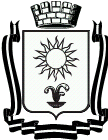 ПОСТАНОВЛЕНИЕПРЕДСЕДАТЕЛЯ ДУМЫ ГОРОДА-КУРОРТА КИСЛОВОДСКАСТАВРОПОЛЬСКОГО КРАЯ« 29 »  июля  2022 г.            город-курорт Кисловодск                                    № 6О проверке достоверности и полноты сведений, представляемых гражданами, претендующими на замещение должностей муниципальной службы, муниципальными служащими и соблюдения муниципальными служащими требований к служебному поведению в Думе города-курорта КисловодскаРуководствуясь федеральными законами Российской Федерации
от 06.10.2003 № 131-ФЗ «Об общих принципах организации местного самоуправления в Российской Федерации», от 25.12.2008 № 273-ФЗ
«О противодействии коррупции», Указом Президента Российской Федерации от 21.09.2009 № 1065 «О проверке достоверности и полноты сведений, представляемых гражданами, претендующими на замещение должностей федеральной государственной службы, и федеральными государственными служащими, и соблюдения федеральными государственными служащими требований к служебному поведению», постановлением Губернатора Ставропольского края от 09.04.2010 № 145 «О проверке достоверности и полноты сведений, представляемых гражданами Российской Федерации, претендующими на замещение государственных должностей Ставропольского края, должностей государственной гражданской службы Ставропольского края, лицами, замещающими государственные должности Ставропольского края, государственными гражданскими служащими Ставропольского края, и соблюдения государственными гражданскими служащими Ставропольского края требований к служебному поведению», Уставом городского округа города-курорта Кисловодска Ставропольского краяПОСТАНОВЛЯЮ:1. Утвердить Положение о проверке достоверности и полноты сведений, представляемых гражданами, претендующими на замещение должностей муниципальной службы, муниципальными служащими и соблюдения муниципальными служащими требований к служебному поведению в Думе города-курорта Кисловодска, согласно приложению.2. Настоящее постановление вступает в силу с 03 августа 2022 года.Председатель Думыгорода-курорта Кисловодска                                                                Л.Н. ВолошинаПриложение                                   к постановлению ПредседателяДумы города-курорта Кисловодска                                                                                      от « 29 »  июля  2022 г. № 6ПОЛОЖЕНИЕо проверке достоверности и полноты сведений, представляемых гражданами, претендующими на замещение должностей муниципальной службы, муниципальными служащими и соблюдения муниципальными служащими требований к служебному поведению в Думе города-курорта Кисловодска1. Настоящим Положением о проверке достоверности и полноты сведений, представляемых гражданами, претендующими на замещение должностей муниципальной службы, муниципальными служащими и соблюдения муниципальными служащими требований к служебному поведению в Думе города-курорта Кисловодска (далее – Положение) определяется порядок осуществления проверки:1.1. достоверности и полноты:сведений о доходах, об имуществе и обязательствах имущественного характера, представленных гражданами Российской Федерации, претендующими на замещение должностей муниципальной службы в Думе города-курорта Кисловодска (далее – граждане), на отчетную дату;сведений о доходах, расходах, об имуществе и обязательствах имущественного характера, представленных муниципальными служащими Думы города-курорта Кисловодска (далее – муниципальные служащие), за отчетный период и за 2 года, предшествующие отчетному периоду;1.2. достоверности и полноты сведений (в части, касающейся профилактики коррупционных правонарушений), представляемых гражданами и муниципальными служащими в соответствии с нормативными правовыми актами Российской Федерации;1.3. соблюдения муниципальными служащими в течение 3 лет, предшествующих поступлению информации, явившейся основанием для осуществления проверки, предусмотренной настоящим подпунктом, ограничений и запретов, требований о предотвращении или урегулировании конфликта интересов, исполнения ими обязанностей, установленных федеральными законами «О противодействии коррупции», «О муниципальной службе в Российской Федерации» и другими федеральными законами.2. Проверка, предусмотренная подпунктами 1.2 и 1.3 пункта 1 настоящего Положения, осуществляется соответственно в отношении граждан, претендующих на замещение любой должности муниципальной службы в Думе города-курорта Кисловодска, и муниципальных служащих, замещающих любую должность муниципальной службы в Думе города-курорта Кисловодска.3. Проверка достоверности и полноты сведений о доходах, об имуществе и обязательствах имущественного характера, представляемых муниципальным служащим, замещающим должность муниципальной службы, не предусмотренную перечнем должностей, при замещении которых муниципальные служащие обязаны представлять сведения о своих доходах, об имуществе и обязательствах имущественного характера, а также сведения о доходах, об имуществе и обязательствах имущественного характера своих супруги (супруга) и несовершеннолетних детей, утверждаемым муниципальным правовым актом Председателя Думы города-курорта Кисловодска, и претендующим на замещение должности муниципальной службы, предусмотренной этим перечнем должностей, осуществляется в порядке, установленном настоящим Положением.4. Проверка достоверности и полноты сведений о доходах, об имуществе и обязательствах имущественного характера, представляемых гражданами и муниципальными служащими и соблюдения муниципальными служащими требований к служебному поведению (далее – проверка) осуществляется должностным лицом, ответственным за ведение кадровых вопросов и работу по профилактике коррупционных и иных правонарушений в Думе города-курорта Кисловодска (далее – кадровый работник) по решению Председателя Думы города-курорта Кисловодска.Решение принимается отдельно в отношении каждого гражданина или муниципального служащего и оформляется в письменной форме.5. Основанием для осуществления проверки является достаточная информация, представленная в письменном виде в установленном порядке:5.1. правоохранительными органами, иными государственными органами, органами местного самоуправления муниципальных образований Ставропольского края и их должностными лицами;5.2. кадровым работником, ответственным за работу по профилактике коррупционных и иных правонарушений;5.3. постоянно действующими руководящими органами политических партий и зарегистрированных в соответствии с законом иных общероссийских общественных объединений, не являющихся политическими партиями;5.4. Общественной палатой Российской Федерации, Общественной палатой Ставропольского края;5.5. общероссийскими, региональными средствами массовой информации.6. Информация анонимного характера не может служить основанием для проверки.7. Проверка осуществляется в срок, не превышающий 60 дней со дня принятия решения о ее проведении. Указанный срок проверки может быть продлен до 90 дней лицом, принявшим решение о ее проведении.8. Кадровый работник осуществляет проверку самостоятельно. При осуществлении проверки он вправе:8.1. по своей инициативе проводить собеседование с гражданином или муниципальным служащим;8.2. изучать представленные гражданином или муниципальным служащим сведения о доходах, расходах, об имуществе и обязательствах имущественного характера и дополнительные материалы к материалам проверки;8.3. получать от гражданина или муниципального служащего пояснения по представленным им сведениям о доходах, расходах, об имуществе и обязательствах имущественного характера и дополнительным материалам к материалам проверки;8.4. направлять в установленном порядке запросы (кроме запросов в кредитные организации, налоговые органы, органы, осуществляющие государственную регистрацию прав на недвижимое имущество и сделок с ним, и операторам информационных систем, в которых осуществляется выпуск цифровых финансовых активов) в органы прокуратуры Российской Федерации, иные федеральные государственные органы, их территориальные органы, государственные органы субъектов Российской Федерации, органы государственной власти Ставропольского края, органы местного самоуправления, на предприятия, в учреждения, организации и общественные объединения (далее соответственно - органы, организации) об имеющихся у них сведениях:о доходах, расходах, об имуществе и обязательствах имущественного характера гражданина или лица, замещающего должность муниципальной службы, его супруги (супруга) и несовершеннолетних детей;о соблюдении муниципальным служащим требований к служебному поведению (далее - запрос);8.5. наводить справки у физических лиц и получить от них информацию с их согласия;8.6. осуществлять анализ сведений (в части, касающейся профилактики коррупционных правонарушений), представленных гражданином или муниципальным служащим, в соответствии с законодательством Российской Федерации о противодействии коррупции.9. В запросе указываются:9.1. фамилия, имя, отчество руководителя государственного органа или организации, в которые направляется запрос;9.2. ссылка на нормативный правовой акт, на основании которого направляется запрос;9.3. фамилия, имя, отчество, дата и место рождения, место регистрации, жительства и (или) пребывания, вид и реквизиты документа, удостоверяющего личность гражданина или муниципального служащего, должность и место работы гражданина или муниципального служащего, его супруги (супруга) и несовершеннолетних детей, сведения о доходах, об имуществе и обязательствах имущественного характера которых проверяются, гражданина, представившего сведения, полнота и достоверность которых проверяются, либо муниципального служащего, в отношении которого имеются сведения о несоблюдении им требований к служебному поведению;9.4. содержание и объем сведений, подлежащих проверке;9.5. срок представления запрашиваемых сведений;9.6. фамилия, инициалы и номер телефона муниципального служащего, подготовившего запрос;9.7. другие необходимые сведения.10. Кадровый работник обеспечивает:10.1. уведомление в письменной форме муниципального служащего о начале в отношении его проверки и разъяснение ему содержания подпункта 10.2 настоящего пункта - в течение двух рабочих дней со дня получения соответствующего решения;10.2. проведение беседы с гражданином или муниципальным служащим в случае поступления соответствующего ходатайства от них, в ходе которой они должны быть проинформированы о том, какие сведения, представляемые им, и соблюдение каких требований к служебному поведению подлежат проверке в соответствии с настоящим Положением, - в течение семи рабочих дней со дня поступления вышеуказанного ходатайства, а при наличии уважительных причин - в срок, согласованный с гражданином или муниципальным служащим.11. По окончании проверки кадровый работник обязан ознакомить муниципального служащего с результатами проверки с соблюдением законодательства Российской Федерации о государственной тайне.12. Муниципальный служащий вправе:12.1. давать пояснения в письменной форме по вопросам, возникающим в ходе проверки, проведения беседы, а также по результатам проверки;12.2. представлять дополнительные материалы и давать по ним пояснения в письменной форме;12.3. обращаться с ходатайством о проведении беседы с ним по вопросам, указанным в подпункте 10.2 пункта 10 настоящего Положения.13. Пояснения, указанные в пункте 12 настоящего Положения, приобщаются к материалам проверки.14. На период проведения проверки муниципальный служащий может быть отстранен от занимаемой должности муниципальной службы (от исполнения должностных обязанностей) на срок, не превышающий 60 дней со дня принятия решения о ее проведении.Указанный срок может быть продлен до 90 дней лицом, принявшим решение о проведении проверки.На период отстранения муниципального служащего от замещаемой должности муниципальной службы (от исполнения должностных обязанностей) денежное содержание по замещаемой им должности сохраняется.15. Кадровый работник представляет лицу, принявшему решение о проведении проверки, доклад о ее результатах.16. По результатам проверки должностному лицу, уполномоченному назначать гражданина на должность муниципальной службы или назначившему муниципального служащего на должность муниципальной службы, в установленном порядке представляется доклад. При этом в докладе должно содержаться одно из следующих предложений:16.1. о назначении гражданина на должность муниципальной службы;16.2. об отказе гражданину в назначении на должность муниципальной службы;16.3. об отсутствии оснований для применения к муниципальному служащему мер юридической ответственности;16.4. о применении к муниципальному служащему мер юридической ответственности;16.5. о представлении материалов проверки в соответствующую комиссию по соблюдению требований к служебному поведению муниципальных служащих и урегулированию конфликта интересов.17. Сведения о результатах проверки с письменного согласия лица, принявшего решение о ее проведении, представляется  кадровым работником с одновременным уведомлением об этом гражданина или муниципального служащего, в отношении которого проводилась проверка, в государственные органы, органы местного самоуправления муниципальных образований Ставропольского края и организации, представившие информацию, явившуюся основанием для проведения проверки, в соответствии с пунктом 5 настоящего Положения, с соблюдением требований законодательства Российской Федерации о персональных данных и государственной тайне.18. При установлении в ходе проверки обстоятельств, свидетельствующих о наличии признаков преступления или административного правонарушения, материалы об этом представляются в государственные органы в соответствии с их компетенцией.19. Должностное лицо, уполномоченное назначать гражданина на должность муниципальной службы или назначившее муниципального служащего на должность муниципальной службы, рассмотрев доклад и соответствующее предложение, указанные в пункте 16 настоящего Положения, принимает одно из следующих решений:19.1. назначить гражданина на должность муниципальной службы;19.2. отказать гражданину в назначении на должность муниципальной службы;19.3. применить к муниципальному служащему меры юридической ответственности;19.4. представить материалы проверки в комиссию Думы города-курорта Кисловодска по соблюдению требований к служебному поведению муниципальных служащих и урегулированию конфликта интересов.20. Подлинники справок о доходах, об имуществе и обязательствах имущественного характера, поступивших кадровому работнику, по окончании календарного года приобщаются к личным делам.21. Материалы проверки хранятся в течение трех лет со дня ее окончания, после чего передаются в архив.Председатель Думыгорода-курорта Кисловодска                                                                Л.Н. Волошина